PROPOSAL FOR IMPROVING FOOD LICENSING FOR SMALL BUSINESSEconomic upheavals and the lure of the local food movement have inspired unprecedented numbers of Minnesotans to start food businesses. 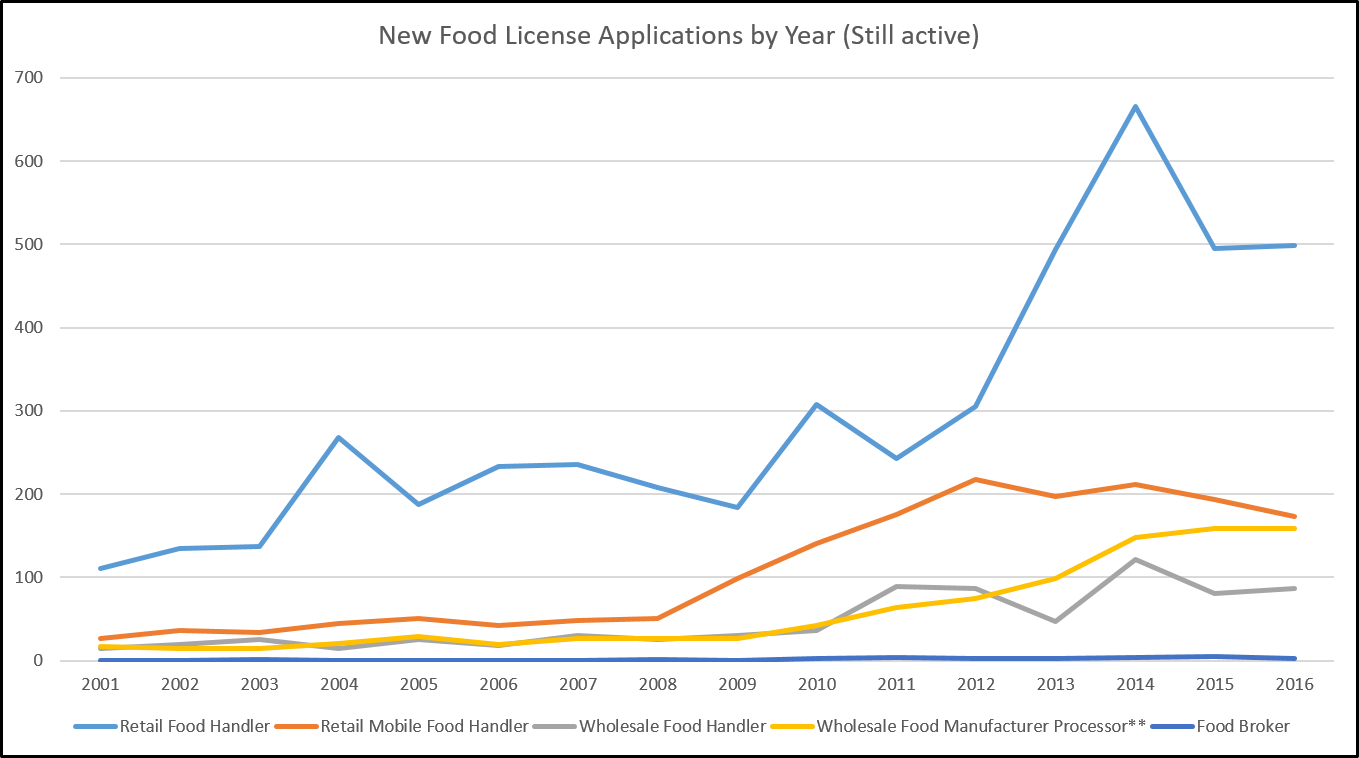 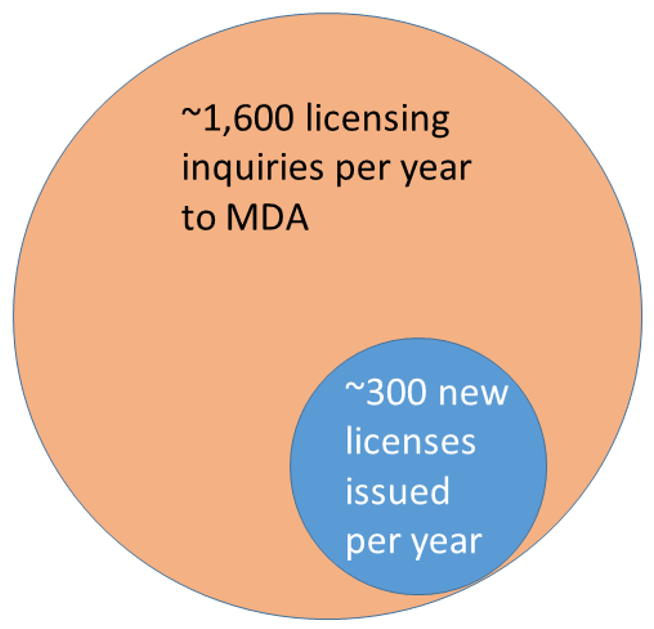 SOLUTION: A SMOOTHER, MORE CONSISTENT REGULATORY PROCESSA new MDA “Food Business Innovation Coordinator” position backed up by a team of experts would clear the path to licensing, providing both consistent regulatory interpretation and timely decision-making. One FTE for Food Business Innovation housed at MDA 0.5 FTE = Coordinator0.5 FTE = MDA regulatory specialists 
SALT:  Solution Advisory Licensing TeamRegulatory specialists from MDA and MDHVolunteer participants:Experienced business entrepreneursRepresentatives of economic development agencies/DEEDFood system advocatesThe SALT Team will serve the innovative food entrepreneur while protecting food safety.The coordinator and team would:Have authority to issue definitive interpretations of statute and ruleConvey decisions back to MDA and MDH staff trainers and field-level staff for implementation in the field.
This proposal supported by:
Minnesota Farmers’ Market Association				Renewing the Countrysideinfo@mfma.org // (320) 250-5087				info@rtc.org

Survey by U of MN and farmer organizations found 80% of respondents were able to proceed with a food enterprise in <1 year, while 20% took a year or more.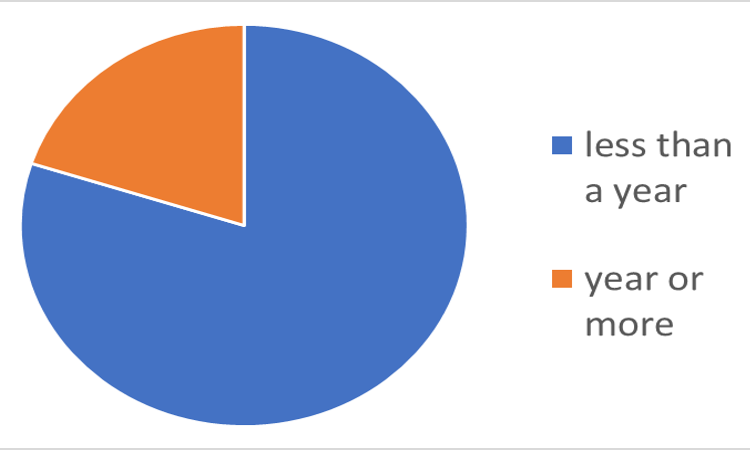 Surveys by MDA found about 80% of food license applicants received satisfactory to very helpful information and a timely response to their requests. About 20% were not satisfied with either response or timeliness. 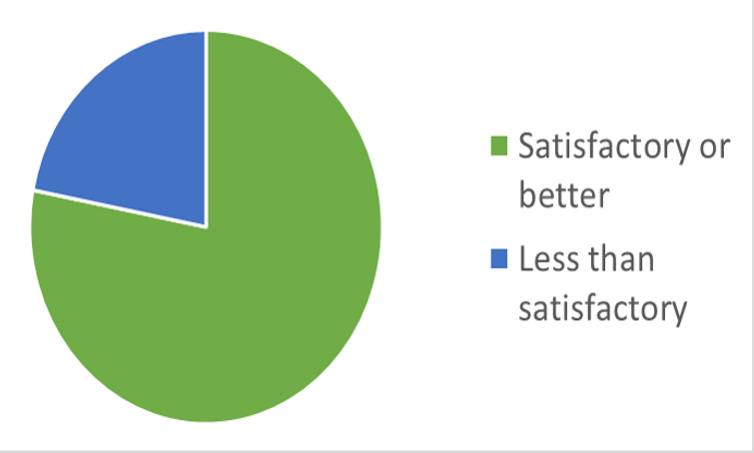 Some innovative enterprises become tangled in unclear regulatory languageWabasha Farmers’ Market took: 

18 months+ 
involvement of farm groups 
+meeting with MDA staff
to achieve licensing for innovative local produce distribution enterprise.Delays are especially costly to small business